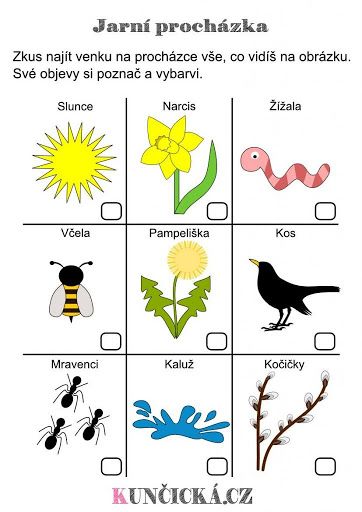 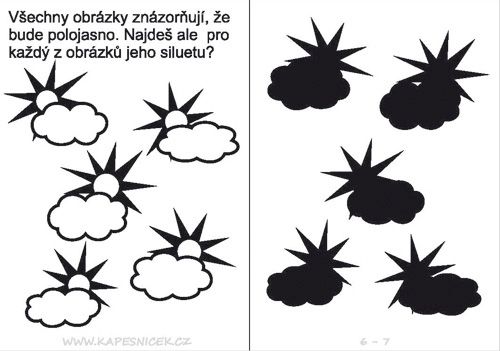 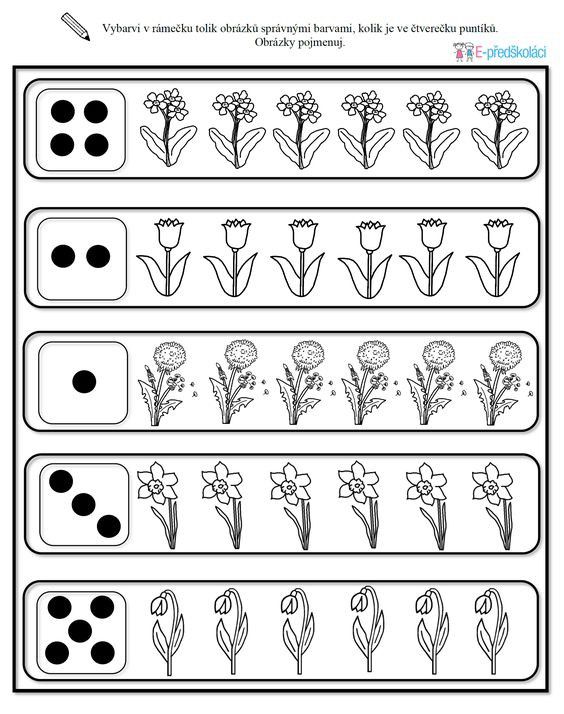 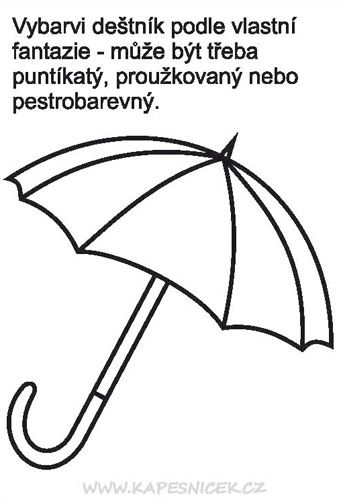 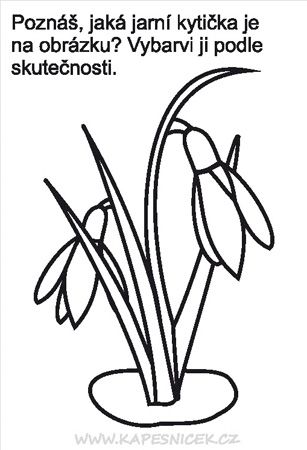 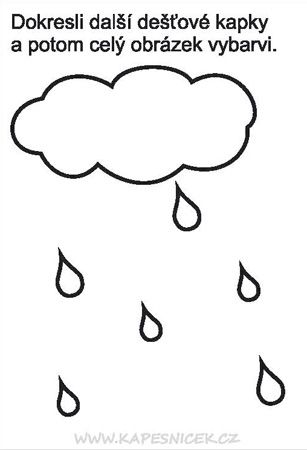 Sudoku pro menší děti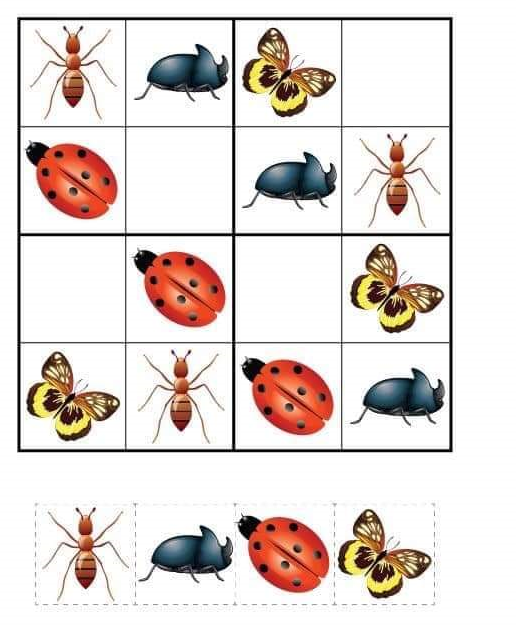 Sudoku pro větší děti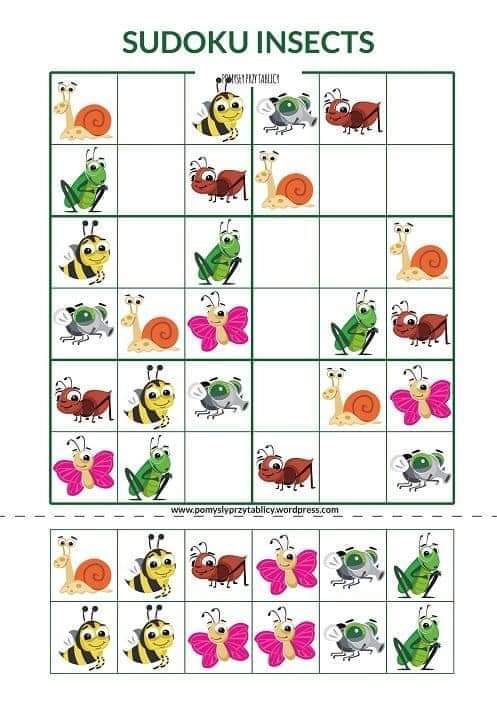 